      Welcome Home Oak Harbor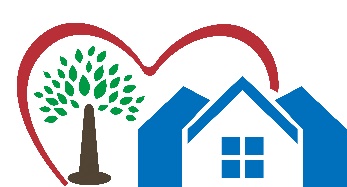 235 SW 6th Ave Oak Harbor, WA 98277360-682-5998 Fax 360-675-4255AUTHORIZATION FOR RELEASE OF INFORMATIONAs a part of my Application for Employment at Welcome Home Oak Harbor, I hereby consent to and authorize the release of any and all information to Welcome Home Oak Harbor which may be considered in evaluating my qualification for employment. I therefore release all parties and persons connected with any request for information from all claims, liability and / or damage for whatever reasons arising out of furnishing such information. Signature of Applicant						Other Last Name(s) usedDate